Décembre 2022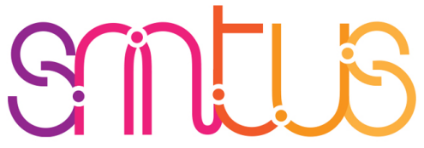 POSTE DE Chargé(e) de missions Mobilités actives (vélos…), partagées (covoiturage…) et solidaires au SMTUSEmployeur et contexteLe Syndicat Mixte de Transports Urbains de la Sambre (SMTUS) est l’Autorité Organisatrice de la Mobilité (au sens de l’article L1231-1-1 du code des transports) d’un territoire de 129 000 habitants, frontalier de la Belgique, regroupant 45 communes dont Maubeuge la ville principale.En parallèle de sa fonction principale d’organisation du réseau de bus STIBUS, du transport scolaire et de transports à la demande (TAD), le SMTUS (budget annuel 17 M €) entend développer l’usage « utilitaire » du vélo, de la marche (piétons), du co-voiturage, de l’autopartage etc. c'est-à-dire des écomobilités dans son ressort territorial. Il s’agira, notamment pour mieux desservir les communes rurales et péri-urbaines et renforcer les centralités, de mettre en place des services (locations de vélo, aide à l’achat de vélo, stationnements sécurisés, bandes et pistes cyclables, lignes de co-voiturage, intermodalités, etc., autour des modes doux de déplacements, MISSIONSSous l’autorité du directeur général des services, le(la) chargé(e) de missions aura en charge la mise en œuvre opérationnelle du schéma directeur cyclable et piétonnier du SMTUS (document voté le 21 octobre 2021 et consultable sur le site internet « smtus.fr »), ainsi que le développement des mobilités partagées dont le co-voiturage et, d’une façon générale, le développement des écomobilités, dans le ressort territorial du SMTUS.Il s’agira :D’initier et de conduire les projets d’écomobilités sous maîtrise d’ouvrage du SMTUS tels que :des services de stationnements sécurisés pour les vélos (dans le cadre des pôles d’échanges multimodaux réalisés par le SMTUS),des services de locations et d’aides à l’achat de vélo,de Pédibus® ou de vélo-bus dans les structures scolaires,d’ateliers de réparation et d’apprentissage (savoir rouler, remise en selle…) avec des prestataires à identifier,des services d’autopartage et de covoiturage de proximité (lignes de co-voiturage spontané, plate-forme PASS PASS…),de services de mobilités solidaires avec les partenaires du territoire comme les associations d’insertion ;etc.De coconstruire avec les collectivités et la CAMVS, un projet de Maison du Vélo ou de Maison des Mobilités, adaptée à la particularité du territoire ;D’être l’appui technique et financier :auprès des collectivités et des gestionnaires de voiries pour la bonne prise en compte des écomobilités et en particulier du vélo dans les projets d’aménagement urbain ou de voiries,mais aussi auprès des établissements scolaires, des entreprises, des associations, etc… souhaitant mettre en place des Plans de Mobilités Employeurs ;D’être le référent du SMTUS pour les mobilités actives (le vélo en particulier), partagées (le co-voiturage en particulier) et solidaires, c’est à dire :être l’interlocuteur principal des acteurs locaux publics et privés pour les actions et problématiques en lien avec le vélo, la marche, le co-voiturage, l’écomobilité en général,promouvoir ces mobilités auprès du grand public et des acteurs du territoire,proposer et organiser des outils d'information et de sensibilisation, des campagnes de communication et de promotion pour encourager la pratique du vélo et des écomobilités, développer une culture vélo,participer à l’organisation et au déroulement de diverses manifestations et évènements autour de la mobilité (Mai à vélo, semaine de la mobilité, etc.),assurer une veille technique et juridique sur les modes actifs, et plus largement la mobilité durable.PROFIL REQUISSavoirs et compétencesNiveau licence recommandéAppétence pour la pratique du vélo, de la marche, du co-voiturage, pour l’écomobilité en général ;Connaissances techniques sur les équipements, les aménagements (notamment de voirie et de stationnement) et la mise en œuvre de services en lien avec les écomobilités à développer (des formations courtes mais intensives en interne seront proposées pour parfaire les connaissances) ;Capacité à animer des réunions, à piloter des projets transversaux et à monter des dossiers de subventions ;Connaissance des enjeux de la mobilité durable, des réglementations en vigueur et des réseaux d’acteurs dans ce domaine ;Connaissances souhaitées du fonctionnement des collectivités territoriales et des procédures associées : instances délibérantes, commande publique (marchés publics), gestion administrative, budget, etc. ;Expérience souhaitée dans le domaine des modes actifs et/ou collectivités publiques ;Maîtrise des outils informatiques (Word, Excel, Powerpoint, internet) et si possible des SIG ;Notions, si possible sur le fonctionnement mécanique des vélos (réparation, entretien, etc.) ;Qualités et savoir être requisDe bonnes compétences relationnelles, une aisance à l’oral (animation de réunions) ;De bonnes capacités rédactionnelles ;Organisation et autonomie ;Une aptitude aux déplacements à vélo (utilisation d’un VAE de service)Permis B souhaitéCadre d’emploiEmploi permanent, ouvert aux agents contractuels en application de l’article L.332-8-2° du code général de la fonction publique ;Poste de catégorie A – cadre d’emplois des ingénieurs ou des attachés.Durée : 3 ansRémunérationTraitement indiciaire, régime indemnitaire (RIFSEEP) ;Action sociale : tickets restaurants, participation à la prévoyance (maintien de salaire) et à une mutuelle labellisée Temps complet : 37 h 00 hebdomadaires avec RTT1 jour de télétravail possible sous réserve des nécessités de service.Conditions d’exerciceLieu de travail : siège du SMTUS à Maubeuge (proximité immédiate de la gare ferroviaire) ;Déplacements fréquents dans le ressort territorial, ponctuellement dans le département et la région, et plus rarement au-delà ;Mobilisation ponctuelle en soirée et le weekend pour des réunions et des événements ;Votre candidatureAdressez CV et lettre de motivation à l’adresse ci-dessous au plus tard le 31 janvier 2023- courriel : direction@smtus.fr (Privilégiez ce mode de candidature)- voie postale : Monsieur le Président – Syndicat Mixte de Transports Urbains de la sambre (SMTUS)- 4, avenue de la Gare – CS 10159 – Maubeuge CedexRenseignements auprès de :Valérie LAURENT – Responsable des ressources humaines au SMTUSTél : 03 27 62 62 17 – Mail : valerie.laurent@smtus.frClaudine BéCHET – Ingénieure transports au SMTUSTél : 03 27 62 62 16 – Mail : claudine.bechet@smtus.fr******